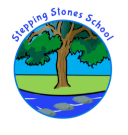 Request for the EHC Package Specialist Teacher InputfromStepping Stones Outreach Support6 hours specialist teacher inputPeople who support the pupilNB: Please ensure SEN file/information is available during specialist teacher visit. (External agencies, medical, IEP’s, behaviour plans, incident records, etc)Please return the completed form and accompanying documentation to:Main contactemail: diane.sheron@steppingstones.lancs.sch.ukPlease cc the following contact into your referral:  email: f.taylor@steppingstones.lancs.sch.ukPlease note, the parental signature can be provided at the first visit. Pupil:DOB:Age:School:Classteacher:Year group:Parent(s)/Carer(s)School Telephone number:School Telephone number:Date of Final EHC Plan:Category of Need:Category of Need:Is the pupil looked after?                              Yes                         NoIs the pupil looked after?                              Yes                         NoIs the pupil looked after?                              Yes                         NoAgencyNameE MailConcerns/reasons for referral (Please bullet point)Strengths (Please bullet point)Referral Written by:Signature:Date:Parental/Carer Consent I confirm that I have discussed the reasons for and purpose of the above request with school staff and confirm that I wish to have Stepping Stones Specialist teacher involvement with my child, as referred to above.  I confirm that I have parental responsibility.  I understand that any written report or other documentation will be sent direct to the school Senco, who will then send this documentation to me those listed as having parental responsibility. I have been provided with the “Privacy Notice” and consent to my and my child’s personal information being held and processed as described in the document. Parent/Carer signature:Name in print:                                                                                   Date: